EXPERIENCIA PROFESIONAL:	CARGO DE RESPONSABILIDAD MÁS ALTO DESEMPEÑADO: 	_______________________________________________________________________________________EN CASO DE EMERGENCIA, AVISAR A:DOCUMENTOS QUE SE DEBEN ADJUNTAR:Formulario completo de “Información General del Estudiante”Formulario completo de “Solicitud de Admisión”Dos fotografías tamaño pasaporte. Escribir su nombre en el reverso. (no se permiten borrosas, oscuras, ni impresas en papel normal)Dos fotocopias de documento de identificación (cédula, pasaporte, etc.)Original y fotocopia de los Diplomas Universitarios obtenidos. Si el diploma es extendido por una universidad extranjera, debe tener la APOSTILLA. Si el país de procedencia no pertenece al Convenio de la Haya, debe seguir el trámite de autenticación de documentos.Certificación original de las calificaciones obtenidas en la Universidad. Si la certificación es extendida por una universidad extranjera, debe tener la APOSTILLA. Si el país de procedencia no pertenece al Convenio de la Haya, debe seguir el trámite de autenticación de documentos.Curriculum Vitae.Dos cartas de referencia. Deben de ser entregadas en sobre cerrado.Debe adjuntar una hoja con la siguiente información: Tema o problema que desea investigar para su Trabajo Final de GraduaciónJustificaciónCumplir con los requisitos específicos según el programa al que se desea ingresar.Los solicitantes a Doctorado deben adjuntar un anteproyecto de su investigación.DECLARACIÓN JURADADeclaro que toda la información suministrada en esta solicitud es, según mi leal saber y entender cierta,
______________________________			_______________________________FIRMA 							FECHANota:	Esta solicitud con la información requerida debe ser entregada directamente o enviada a:	SISTEMA DE ESTUDIOS DE POSGRADO	UNIVERSIDAD ESTATAL A DISTANCIA (UNED)	SEDE CENTRAL, MERCEDES DE MONTES DE OCA 	APDO. 474-2050 SAN PEDRO, MONTES DE OCA, COSTA RICAUNIVERSIDADESTATAL A DISTANCIASistema de Estudios de PosgradoUNIVERSIDADESTATAL A DISTANCIASistema de Estudios de PosgradoUNIVERSIDADESTATAL A DISTANCIASistema de Estudios de Posgradowww.uned.ac.cr/posgrados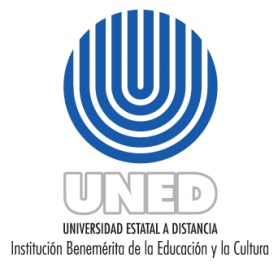 Teléf.: 2527-2000 Ext. 2592Fax:  2224-7184www.uned.ac.cr/posgradosTeléf.: 2527-2000 Ext. 2592Fax:  2224-7184www.uned.ac.cr/posgradosTeléf.: 2527-2000 Ext. 2592Fax:  2224-7184www.uned.ac.cr/posgradosTeléf.: 2527-2000 Ext. 2592Fax:  2224-7184www.uned.ac.cr/posgradosTeléf.: 2527-2000 Ext. 2592Fax:  2224-7184SOLICITUD DE ADMISIÓNSOLICITUD DE ADMISIÓNSOLICITUD DE ADMISIÓNSOLICITUD DE ADMISIÓNSOLICITUD DE ADMISIÓNSOLICITUD DE ADMISIÓNSOLICITUD DE ADMISIÓNSOLICITUD DE ADMISIÓN1.   DATOS PERSONALES1.   DATOS PERSONALES1.   DATOS PERSONALES1.   DATOS PERSONALES1.   DATOS PERSONALES1.   DATOS PERSONALES1.   DATOS PERSONALES1.   DATOS PERSONALESAPELLIDOS:APELLIDOS:APELLIDOS:APELLIDOS:APELLIDOS:FECHA DE NACIMIENTO:FECHA DE NACIMIENTO:FECHA DE NACIMIENTO:NOMBRE:NOMBRE:NOMBRE:NOMBRE:NOMBRE:ESTADO CIVIL:ESTADO CIVIL:ESTADO CIVIL:NACIONALIDAD:NACIONALIDAD:Nº  DE CÉDULA / PASAPORTE:Nº  DE CÉDULA / PASAPORTE:Nº  DE CÉDULA / PASAPORTE:SEXO:     MASCULINO            FEMENINO        SEXO:     MASCULINO            FEMENINO        SEXO:     MASCULINO            FEMENINO        DIRECCIÓN EXACTA:DIRECCIÓN EXACTA:DIRECCIÓN EXACTA:DIRECCIÓN EXACTA:DIRECCIÓN EXACTA:TELÉFONO DE HABITACIÓN:TELÉFONO DE HABITACIÓN:TELÉFONO DE HABITACIÓN:DIRECCIÓN EXACTA:DIRECCIÓN EXACTA:DIRECCIÓN EXACTA:DIRECCIÓN EXACTA:DIRECCIÓN EXACTA:TELÉFONO CELULAR:TELÉFONO CELULAR:TELÉFONO CELULAR:LUGAR DE TRABAJO:LUGAR DE TRABAJO:LUGAR DE TRABAJO:LUGAR DE TRABAJO:LUGAR DE TRABAJO:TELÉFONO TRABAJO:TELÉFONO TRABAJO:TELÉFONO TRABAJO:CORREO(S) ELECTRÓNICO(S):a. __________________________________________________________b. __________________________________________________________c. __________________________________________________________CORREO(S) ELECTRÓNICO(S):a. __________________________________________________________b. __________________________________________________________c. __________________________________________________________CORREO(S) ELECTRÓNICO(S):a. __________________________________________________________b. __________________________________________________________c. __________________________________________________________CORREO(S) ELECTRÓNICO(S):a. __________________________________________________________b. __________________________________________________________c. __________________________________________________________CORREO(S) ELECTRÓNICO(S):a. __________________________________________________________b. __________________________________________________________c. __________________________________________________________CORREO(S) ELECTRÓNICO(S):a. __________________________________________________________b. __________________________________________________________c. __________________________________________________________CORREO(S) ELECTRÓNICO(S):a. __________________________________________________________b. __________________________________________________________c. __________________________________________________________CORREO(S) ELECTRÓNICO(S):a. __________________________________________________________b. __________________________________________________________c. __________________________________________________________PROGRAMA QUE DESEA ESTUDIAR: MAESTRÍA, DOCTORADONOMBRE DEL PROGRAMA:_________________________________________________3.     FINANCIAMIENTO:     3.1  RECURSOS PROPIOS                                                                         3.2  CONAPE                                                                                               3.3  ALGUNA OTRA OBSERVACIÓN           4.     DATOS ACADÉMICOS: ESTUDIOS REALIZADOSPROGRAMA QUE DESEA ESTUDIAR: MAESTRÍA, DOCTORADONOMBRE DEL PROGRAMA:_________________________________________________3.     FINANCIAMIENTO:     3.1  RECURSOS PROPIOS                                                                         3.2  CONAPE                                                                                               3.3  ALGUNA OTRA OBSERVACIÓN           4.     DATOS ACADÉMICOS: ESTUDIOS REALIZADOSPROGRAMA QUE DESEA ESTUDIAR: MAESTRÍA, DOCTORADONOMBRE DEL PROGRAMA:_________________________________________________3.     FINANCIAMIENTO:     3.1  RECURSOS PROPIOS                                                                         3.2  CONAPE                                                                                               3.3  ALGUNA OTRA OBSERVACIÓN           4.     DATOS ACADÉMICOS: ESTUDIOS REALIZADOSPROGRAMA QUE DESEA ESTUDIAR: MAESTRÍA, DOCTORADONOMBRE DEL PROGRAMA:_________________________________________________3.     FINANCIAMIENTO:     3.1  RECURSOS PROPIOS                                                                         3.2  CONAPE                                                                                               3.3  ALGUNA OTRA OBSERVACIÓN           4.     DATOS ACADÉMICOS: ESTUDIOS REALIZADOSPROGRAMA QUE DESEA ESTUDIAR: MAESTRÍA, DOCTORADONOMBRE DEL PROGRAMA:_________________________________________________3.     FINANCIAMIENTO:     3.1  RECURSOS PROPIOS                                                                         3.2  CONAPE                                                                                               3.3  ALGUNA OTRA OBSERVACIÓN           4.     DATOS ACADÉMICOS: ESTUDIOS REALIZADOSPROGRAMA QUE DESEA ESTUDIAR: MAESTRÍA, DOCTORADONOMBRE DEL PROGRAMA:_________________________________________________3.     FINANCIAMIENTO:     3.1  RECURSOS PROPIOS                                                                         3.2  CONAPE                                                                                               3.3  ALGUNA OTRA OBSERVACIÓN           4.     DATOS ACADÉMICOS: ESTUDIOS REALIZADOSPROGRAMA QUE DESEA ESTUDIAR: MAESTRÍA, DOCTORADONOMBRE DEL PROGRAMA:_________________________________________________3.     FINANCIAMIENTO:     3.1  RECURSOS PROPIOS                                                                         3.2  CONAPE                                                                                               3.3  ALGUNA OTRA OBSERVACIÓN           4.     DATOS ACADÉMICOS: ESTUDIOS REALIZADOSPROGRAMA QUE DESEA ESTUDIAR: MAESTRÍA, DOCTORADONOMBRE DEL PROGRAMA:_________________________________________________3.     FINANCIAMIENTO:     3.1  RECURSOS PROPIOS                                                                         3.2  CONAPE                                                                                               3.3  ALGUNA OTRA OBSERVACIÓN           4.     DATOS ACADÉMICOS: ESTUDIOS REALIZADOSGRADO ACADÉMICOINSTITUCIÓNINSTITUCIÓNINSTITUCIÓNCAMPO DE ESTUDIOCAMPO DE ESTUDIOAÑO FIN DE ESTUDIOSAÑO FIN DE ESTUDIOS OBSERVACIÓN: ________________________________________________________________IDIOMAS OBSERVACIÓN: ________________________________________________________________IDIOMAS OBSERVACIÓN: ________________________________________________________________IDIOMAS OBSERVACIÓN: ________________________________________________________________IDIOMAS OBSERVACIÓN: ________________________________________________________________IDIOMAS OBSERVACIÓN: ________________________________________________________________IDIOMAS OBSERVACIÓN: ________________________________________________________________IDIOMASIDIOMALEELEELEEESCRIBEESCRIBEHABLAHABLAINSTITUCIONESAÑOFUNCIONES DESEMPEÑADASINSTITUCIONESDE:                             A:FUNCIONES DESEMPEÑADASNOMBRE:NOMBRE:DIRECCIÓN:TELÉFONO: